NSSL General Council Meeting – 01/23/2022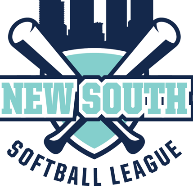 Team RepresentativesRod Spann-Bandits D						Rodney Murray-Bandits EJennifer Morris-Moodswings					Butch Denham-Masters TeamJosh Kirk-Sliders E						Christy Seiler-Bama BoysMelanie Arellano-Life’s a pitch					Tim McCalla-Twisted KiltsTiffaney Piper-Sliders D 						Rex Scott-Steelers C		Eric motion to adopt agendaMotion seconded and passedReviewed minutes from previous meetingCaimen motion to approve minutesMotion seconded and passedCommissioner’s Report-Eric WhiteAttending Dallas NAGAAA Winter meetings February 5th and 6th with JoeLegacy player proposal. Meaning players who have been in the league 5 years or more and help improve our league can petition to become a legacy player. Proposal to open C division to NON-LGBT playersMotion by Joe to open C division to NON-LGBT playerMotion seconded and passedGoing by new ratings starting Spring season We have first right of refusal for George Ward until December 31st, 2022Motion by Caimen to accept Commissioner’s reportMotion seconded and passedAssistant Commissioner’s Report-Keith GrahamServe day scheduled for March 6thPlan to get the mayor involved and get news coverage of the serve dayGet waiver made for volunteers to sign before the serve dayHome Depot to donate paint for the serve dayAnything we need to do as a 501C3 we can operate under the BAO umbrella501C3 meeting is on the agenda$50 schedule remake fee for any team who can not meet the roster/fee deadlinesIntent to play fee due March 6th roster and player fees due March 20thJim motion to accept assistant commissioner’s reportMotion seconded and passedTreasurer’s Report-Jim BaileyReviewed bank statements for December and January$9,431.84 in account at the end of JanuaryUsing 3 different bank accounts league, shootout, and beautification accountPayout breakdown 10% league, 15% shootout, 35% league teams, 35% GSWS teams, 5% beautification accountMarch 6th team intent to play fee due $275March 20th player fees $75 and rosters dueCaimen motion to accept Treasure’s reportMotion seconded and passedSecretary’s Report-Joe SimmonsStart working on roster asap so teams aren’t rushed to send it in last minuteNew NAGAAA ratings will be sent out again Caimen motion to accept Secretary’s reportMotion seconded and passedPublic Relations Director’s Report-Deanna Scott March 20th ratings day/coach’s clinic April 3rd-June 26th Spring Season 2 extra rainout weeks (off May 8th and May 29th)July 17th End of Season partyAugust 27th and 28th 2-day tournament for non GSWS teamsSeptember 4th Homerun Derby/ Fall Ball kickoff dayMoving recruitment day to the FallJim motion to accept Public Relations Director’s reportMotion seconded and passedBy-laws/Statistician’s Report-Greg LittleCentralized drop box for winning team to drop both team’s lineup cards offNO NICKNAMES! Use first initial and last nameTurn in the top copy to the umpires and in the drop boxVote on bylaws changes next meetingDee motion to accept Bylaws/Statistician’s reportMotion seconded and passedTournament Director’s Report-Caimen DennisSouthern Shootout April 16th and 17th Projecting 50 teamsUsing Tourney MachineWe will not have lights at George WardCity agreed to let us use Avondale and Central City fieldsStill working on best possible field usage to ensure we have enough volunteers working the tournament at each locationRegistration party and open bar at AlsJoe motion to accept Tournament Director’s reportMotion seconded and passedHall of Fame Chair Report-Rod SpannA lot of people should be eligible to get in the Hall of Fame this yearProposal to only allow Hall of Fame members to vote in new Hall of Fame membersWomen who have 10 years between the women’s league and NSSL are now eligible for the NSSL Hall of FameTeam effort to get a contact for all the NSSL Hall of Fame membersLook into who in the community may be eligible to induct in the NSSL Hall of FameDee Motion to accept Hall of Fame Chair’s reportMotion seconded and passedRatings Committee Chair Report-Tiffaney PiperWe need to vote on ratings committee proposalJoe will send out proposal to vote on in next meetingDee motion to accept Ratings Committee Chair’s reportMotion seconded and passedOld Business-No Old BusinessNew Business-February meeting scheduled for February 13th 11am at BAO